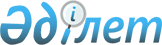 Об установлении квоты рабочих мест для инвалидов по Чингирлаускому району на 2022 годПостановление акимата Чингирлауского района Западно-Казахстанской области от 26 августа 2022 года № 144
      В соответствии с Законом Республики Казахстан от 23 января 2001 года "О местном государственном управлении и самоуправлении в Республике Казахстан", Законом Республики Казахстан от 13 апреля 2005 года "О социальной защите инвалидов в Республике Казахстан", Законом Республики Казахстан от 6 апреля 2016 года "О занятости населения", приказом Министра здравоохранения и социального развития Республики Казахстан от 13 июня 2016 года № 498 "Об утверждении Правил квотирования рабочих мест для инвалидов" (зарегистрирован в Министерстве юстиции Республики Казахстан 28 июля 2016 года № 14010), акимат Чингирлауского района ПОСТАНОВЛЯЕТ:
      1. Установить квоту рабочих мест на 2022 год для трудоустройства инвалидов в размере от двух до четырех процентов от численности рабочих мест без учета рабочих мест на тяжелых работах, с вредными, опасными условиями труда со списочной численностью работников по Чингирлаускому району согласно приложению к настоящему постановлению.
      2. Признать утратившим силу постановление акимата Чингирлауского района от 24 апреля 2020 года № 57 "Об установлении квоты рабочих мест для инвалидов по Чингирлаускому району" (зарегистрированное в Реестре государственной регистрации нормативных правовых актов №6203, опубликованное 28 апреля 2020 года в Эталонном контрольном банке нормативных правовых актов Республики Казахстан).
      3. Отменить постановление акимата Чингирлауского района от 25 ноября 2021 года № 158 "Об установлении квоты рабочих мест для инвалидов по Чингирлаускому району на 2022 год".
      4. Руководителю аппарата акима района обеспечить публикацию данного постановления в Эталонном контрольном банке нормативных правовых актов Республики Казахстан.
      5. Контроль за исполнением настоящего постановления возложить на заместителя акима района Бисембаева А.
      6. Настоящее постановление вводится в действие со дня первого официального опубликования. Квота рабочих мест для инвалидов по Чингирлаускому району на 2022 год
					© 2012. РГП на ПХВ «Институт законодательства и правовой информации Республики Казахстан» Министерства юстиции Республики Казахстан
				
      Аким района

Муханбетжанова А.
Приложение
к постановлению акимата
Чингирлауского района
от "26" августа № 144
№
Наименование организаций
Количество рабочих мест
Процент квоты
Количество рабочих мест согласно установленной квоты
План квоты на 2022 год
1
Коммунальное государственное учреждение "Чингирлауская средняя общеобразовательная школа" отдела образования акимата Чингирлауского района
104
3
3
1
2
Коммунальное государственное учреждение "Средняя общеобразовательная школа имени Л.Клышева" отдела образования акимата Чингирлауского района
141
3
4
1
3
Государственное коммунальное казенное предприятие "Чингирлауский районный центр досуга" Чингирлауского районного отдела культуры
144
3
4
1
4
Государственное коммунальное предприятие на праве хозяйственного ведения "Чингирлауская районная больница" управления здравоохранения акимата Западно-Казахстанской области
277
4
11
1
Всего
666
3-4
22
4